Хөгжлийн салбарМОНГОЛ УЛСЫН ХӨГЖЛИЙН САЛБАРГүйцэтгэлийн удирдлагын баримт бичиг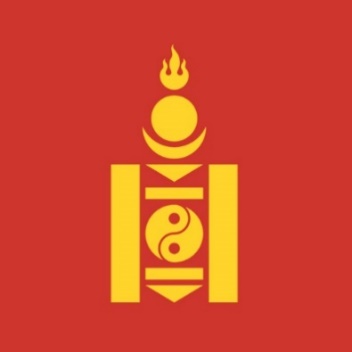 ЗОХИОН БАЙГУУЛАЛТЫН НЭГЖИЙН ..... ОНЫ 
ГҮЙЦЭТГЭЛИЙН ТӨЛӨВЛӨГӨӨ/ 1-р хагас жилийн төлөвлөгөө /Байгууллагын нэр: 		.........................................................................................Зохион байгуулалтын нэгж:	.........................................................................................Төлөвлөгөө баталсан: 		Төсвийн Шууд захирагч..........................................		.........................	/................................./(албан тушаал) 		     (гарын үсэг)        Тэмдэг			...............................(огноо)Төлөвлөгөө боловсруулсан: 	Нэгжийн дарга..........................................		.........................	/................................./ (албан тушаал) 		     (гарын үсэг)        				............................... (огноо)Монгол Улсын Засаг захиргаа, нутаг дэвсгэрийн нэгжЗАСАГ ЗАХИРГАА, НУТАГ ДЭВСГЭРИЙН НЭГЖГүйцэтгэлийн удирдлагын баримт бичигЗОХИОН БАЙГУУЛАЛТЫН НЭГЖИЙН ..... ОНЫ 
ГҮЙЦЭТГЭЛИЙН ТӨЛӨВЛӨГӨӨ/ 1-р хагас жилийн төлөвлөгөө /Байгууллагын нэр: 		.........................................................................................Зохион байгуулалтын нэгж:	.........................................................................................Төлөвлөгөө баталсан: 		Төсвийн Шууд захирагч..........................................		.........................	/................................./(албан тушаал) 		     (гарын үсэг)        Тэмдэг			...............................(огноо)Төлөвлөгөө боловсруулсан: 	Нэгжийн дарга..........................................		.........................	/................................./ (албан тушаал) 		     (гарын үсэг)        				............................... (огноо)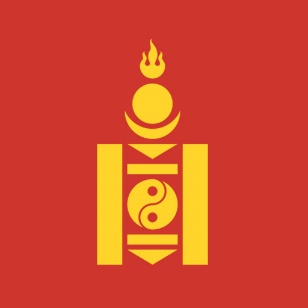 НЭГДҮГЭЭР ХЭСЭГ. БОДЛОГЫН БАРИМТ БИЧИГТ 
ТУСГАГДСАН ЗОРИЛТ, АРГА ХЭМЖЭЭ
НЭГ. БОДЛОГЫН БАРИМТ БИЧИГТ ТУСГАГДСАН 
ЗОРИЛТ, АРГА ХЭМЖЭЭҮНДСЭН ЧИГ ҮҮРэГ БУЮУ ДЭД САЛБАРЫН НЭР, ДУГААРГүйцэтгэлийн зорилт №1.1. Бодлогын баримт бичгийг хэрэгжүүлэхэд чиглэсэн зорилтТөлөвлөлтийн уялдаа: Стратеги төлөвлөгөөний зорилтын дугаар, Стратеги төлөвлөгөөний хавсралтын дугаар, зорилтын дугаар Санамж: Суурь түвшинг заавал бичих ёстой. Бичээгүй тохиолдолд уг арга хэмжээг шинээр эхэлж байгаа гэж үзнэ. 
                Хэрэгжих хугацааг тэмдэглэхдээ сарын суурь өнгийг будна уу. Гүйцэтгэлийн зорилт №... Бодлогын баримт бичгийг хэрэгжүүлэхэд чиглэсэн зорилт ........... гэх мэт.ҮНДСЭН ЧИГ ҮҮРэГ БУЮУ ДЭД САЛБАРЫН НЭР, ДУГААРГүйцэтгэлийн зорилт №... Бодлогын баримт бичгийг хэрэгжүүлэхэд чиглэсэн зорилт ........... гэх мэт.
БОДЛОГЫН БАРИМТ БИЧИГТ ТУСГАГДСАН ЗОРИЛТЫН ҮР ДҮН &
ҮР ДҮНГИЙН ҮЗҮҮЛЭЛТҮНДСЭН ЧИГ ҮҮРэГ БУЮУ ДЭД САЛБАРЫН НЭР, ДУГААРГүйцэтгэлийн зорилт №1.1.-ийн үр дүн: ........................................................................................................Мэдээллийн эх сурвалж: Байгууллагын нэр Гүйцэтгэлийн зорилт №.....-ийн үр дүн: ........................................................................................................Мэдээллийн эх сурвалж: Байгууллагын нэр ҮНДСЭН ЧИГ ҮҮРэГ БУЮУ ДЭД САЛБАРЫН НЭР, ДУГААРГүйцэтгэлийн зорилт №.....-ийн үр дүн: ........................................................................................................Мэдээллийн эх сурвалж: Байгууллагын нэр ХОЁРДУГААР ХЭСЭГ. ТӨРИЙН ҮЙЛЧИЛГЭЭНИЙ ЧАНАР, ХҮРТЭЭМЖИЙГ
САЙЖРУУЛАХ ЗОРИЛТ, АРГА ХЭМЖЭЭ
ХОЁР. ТӨРИЙН ҮЙЛЧИЛГЭЭНИЙ ЧАНАР, ХҮРТЭЭМЖИЙГ
САЙЖРУУЛАХ ЗОРИЛТ, АРГА ХЭМЖЭЭҮНДСЭН ЧИГ ҮҮРэГ БУЮУ ДЭД САЛБАРЫН НЭР, ДУГААРГүйцэтгэлийн зорилт №2.1. Төрийн үйлчилгээний чанар, хүртээмжийг сайжруулахад чиглэсэн зорилтТөрийн үйлчилгээний нэр, төрөл:   Иргэнд  /  Мэргэжилтэй ажилтанд  /  Аж ахуйн нэгжид чиглэсэн үйлчилгээСанамж: Суурь түвшинг заавал бичих ёстой. Бичээгүй тохиолдолд уг арга хэмжээг шинээр эхэлж байгаа гэж үзнэ. 
                Хэрэгжих хугацааг тэмдэглэхдээ сарын суурь өнгийг будна уу. Гүйцэтгэлийн зорилт №... Төрийн үйлчилгээг сайжруулахад чиглэсэн зорилт ........... гэх мэт.ҮНДСЭН ЧИГ ҮҮРэГ БУЮУ ДЭД САЛБАРЫН НЭР, ДУГААРГүйцэтгэлийн зорилт №... Төрийн үйлчилгээг сайжруулахад чиглэсэн зорилт ........... гэх мэт.
ТӨРИЙН ҮЙЛЧИЛГЭЭНИЙ ЧАНАР, ХҮРТЭЭМЖИЙГ САЙЖРУУЛАХ  ЗОРИЛТЫН ҮР ДҮН & ҮР ДҮНГИЙН ҮЗҮҮЛЭЛТҮНДСЭН ЧИГ ҮҮРэГ БУЮУ ДЭД САЛБАРЫН НЭР, ДУГААРГүйцэтгэлийн зорилт №2.1.-ийн үр дүн: ........................................................................................................Мэдээллийн эх сурвалж: Байгууллагын нэр Гүйцэтгэлийн зорилт №.....-ийн үр дүн: ........................................................................................................Мэдээллийн эх сурвалж: Байгууллагын нэр ҮНДСЭН ЧИГ ҮҮРэГ БУЮУ ДЭД САЛБАРЫН НЭР, ДУГААРГүйцэтгэлийн зорилт №.....-ийн үр дүн: ........................................................................................................Мэдээллийн эх сурвалж: Байгууллагын нэр ГУРАВДУГААР ХЭСЭГ. ХУУЛИАР ОЛГОСОН ЧИГ ҮҮРГИЙГ
ХЭРЭГЖҮҮЛЭХ ЗОРИЛТ, АРГА ХЭМЖЭЭ
ГУРАВ. ХУУЛИАР ОЛГОСОН ЧИГ ҮҮРГИЙГ ХЭРЭГЖҮҮЛЭХ
ЗОРИЛТ, АРГА ХЭМЖЭЭҮНДСЭН ЧИГ ҮҮРэГ БУЮУ ДЭД САЛБАРЫН НЭР, ДУГААРГүйцэтгэлийн зорилт №3.1. Хуулиар олгосон чиг үүргийг хэрэгжүүлэхэд чиглэсэн зорилтЭрх зүйн акт: Хууль тогтоомж, тогтоол шийдвэрийн нэр, дугаар  Санамж: Суурь түвшинг заавал бичих ёстой. Бичээгүй тохиолдолд уг арга хэмжээг шинээр эхэлж байгаа гэж үзнэ. 
                Хэрэгжих хугацааг тэмдэглэхдээ сарын суурь өнгийг будна уу. Гүйцэтгэлийн зорилт №... Хуулиар олгосон чиг үүргийг хэрэгжүүлэхэд чиглэсэн зорилт ........... гэх мэт.ҮНДСЭН ЧИГ ҮҮРэГ БУЮУ ДЭД САЛБАРЫН НЭР, ДУГААРГүйцэтгэлийн зорилт №... Хуулиар олгосон чиг үүргийг хэрэгжүүлэхэд чиглэсэн зорилт ........... гэх мэт.
ХУУЛИАР ОЛГОСОН ЧИГ ҮҮРГИЙГ ХЭРЭГЖҮҮЛЭХ
ЗОРИЛТЫН ҮР ДҮН & ҮР ДҮНГИЙН ҮЗҮҮЛЭЛТҮНДСЭН ЧИГ ҮҮРэГ БУЮУ ДЭД САЛБАРЫН НЭР, ДУГААРГүйцэтгэлийн зорилт №3.1-ийн үр дүн: ........................................................................................................Мэдээллийн эх сурвалж: Байгууллагын нэр Гүйцэтгэлийн зорилт №.....-ийн үр дүн: ........................................................................................................Мэдээллийн эх сурвалж: Байгууллагын нэр ҮНДСЭН ЧИГ ҮҮРэГ БУЮУ ДЭД САЛБАРЫН НЭР, ДУГААРГүйцэтгэлийн зорилт №.....-ийн үр дүн: ........................................................................................................Мэдээллийн эх сурвалж: Байгууллагын нэр №Үндсэн чиг үүрэг Зорилтын
тооАрга хэмжээний
тоо1.Үндсэн чиг үүрэг буюу Дэд салбар №1...........2.Үндсэн чиг үүрэг буюу Дэд салбар №2...........3.Үндсэн чиг үүрэг буюу Дэд салбар №3......................................................................................................................НийтНийт..........№Стратеги төлөвлөгөө & Бодлогын баримт бичигЗорилтын
тооАрга хэмжээний
тоо1.Стратеги төлөвлөгөө..........2.Эдийн засаг, нийгмийг хөгжүүлэх үндсэн чиглэл..........3.Стратеги төлөвлөгөөний хавсралт №1...........4.Стратеги төлөвлөгөөний хавсралт №2......................................................................................................................НийтНийт..........№Зорилтыг хэрэгжүүлэх арга хэмжээ, шалгуур үзүүлэлт, хүрэх түвшинЗорилтыг хэрэгжүүлэх арга хэмжээ, шалгуур үзүүлэлт, хүрэх түвшинЗорилтыг хэрэгжүүлэх арга хэмжээ, шалгуур үзүүлэлт, хүрэх түвшинЗорилтыг хэрэгжүүлэх арга хэмжээ, шалгуур үзүүлэлт, хүрэх түвшинЗорилтыг хэрэгжүүлэх арга хэмжээ, шалгуур үзүүлэлт, хүрэх түвшинЗорилтыг хэрэгжүүлэх арга хэмжээ, шалгуур үзүүлэлт, хүрэх түвшинЗорилтыг хэрэгжүүлэх арга хэмжээ, шалгуур үзүүлэлт, хүрэх түвшинЗорилтыг хэрэгжүүлэх арга хэмжээ, шалгуур үзүүлэлт, хүрэх түвшинАрга хэмжээний нэр, дугаарГүйцэтгэлийн зорилтыг хэрэгжүүлэх 1.1.1-р арга хэмжээГүйцэтгэлийн зорилтыг хэрэгжүүлэх 1.1.1-р арга хэмжээГүйцэтгэлийн зорилтыг хэрэгжүүлэх 1.1.1-р арга хэмжээГүйцэтгэлийн зорилтыг хэрэгжүүлэх 1.1.1-р арга хэмжээГүйцэтгэлийн зорилтыг хэрэгжүүлэх 1.1.1-р арга хэмжээГүйцэтгэлийн зорилтыг хэрэгжүүлэх 1.1.1-р арга хэмжээГүйцэтгэлийн зорилтыг хэрэгжүүлэх 1.1.1-р арга хэмжээГүйцэтгэлийн зорилтыг хэрэгжүүлэх 1.1.1-р арга хэмжээАрга хэмжээний нэр, дугаарТөлөвлөлтийн уялдаа: Стратеги төлөвлөгөөний зорилтын дугаар, Хавсралт №..., зорилтын дугаар, ЭЗНХҮЧ-ийн ...-р арга хэмжээСтратеги төлөвлөгөөний зорилтын дугаар, Хавсралт №..., зорилтын дугаар, ЭЗНХҮЧ-ийн ...-р арга хэмжээСтратеги төлөвлөгөөний зорилтын дугаар, Хавсралт №..., зорилтын дугаар, ЭЗНХҮЧ-ийн ...-р арга хэмжээСтратеги төлөвлөгөөний зорилтын дугаар, Хавсралт №..., зорилтын дугаар, ЭЗНХҮЧ-ийн ...-р арга хэмжээСтратеги төлөвлөгөөний зорилтын дугаар, Хавсралт №..., зорилтын дугаар, ЭЗНХҮЧ-ийн ...-р арга хэмжээСтратеги төлөвлөгөөний зорилтын дугаар, Хавсралт №..., зорилтын дугаар, ЭЗНХҮЧ-ийн ...-р арга хэмжээСтратеги төлөвлөгөөний зорилтын дугаар, Хавсралт №..., зорилтын дугаар, ЭЗНХҮЧ-ийн ...-р арга хэмжээГүйцэтгэлийн шалгуур үзүүлэлтХэрэгжих хугацааСар1-р сар2-р сар3-р сар4-р сар5-р сар6-р сарГүйцэтгэлийн шалгуур үзүүлэлтШаардагдах хөрөнгөСанхүүжилтийн эх үүсвэр, тоо хэмжээг бичнэ үү.Санхүүжилтийн эх үүсвэр, тоо хэмжээг бичнэ үү.Санхүүжилтийн эх үүсвэр, тоо хэмжээг бичнэ үү.Санхүүжилтийн эх үүсвэр, тоо хэмжээг бичнэ үү.Санхүүжилтийн эх үүсвэр, тоо хэмжээг бичнэ үү.Санхүүжилтийн эх үүсвэр, тоо хэмжээг бичнэ үү.Санхүүжилтийн эх үүсвэр, тоо хэмжээг бичнэ үү.Гүйцэтгэлийн шалгуур үзүүлэлтХариуцах нэгжАжилтны нэрийг бичнэ үү.Ажилтны нэрийг бичнэ үү.Ажилтны нэрийг бичнэ үү.Ажилтны нэрийг бичнэ үү.Ажилтны нэрийг бичнэ үү.Ажилтны нэрийг бичнэ үү.Ажилтны нэрийг бичнэ үү.Гүйцэтгэлийн шалгуур үзүүлэлтСуурь түвшинАрга хэмжээ хэрэгжиж эхлэх үеийн шалгуур үзүүлэлтийн чанарын болон тоон утга. Арга хэмжээ хэрэгжиж эхлэх үеийн шалгуур үзүүлэлтийн чанарын болон тоон утга. Арга хэмжээ хэрэгжиж эхлэх үеийн шалгуур үзүүлэлтийн чанарын болон тоон утга. Арга хэмжээ хэрэгжиж эхлэх үеийн шалгуур үзүүлэлтийн чанарын болон тоон утга. Арга хэмжээ хэрэгжиж эхлэх үеийн шалгуур үзүүлэлтийн чанарын болон тоон утга. Арга хэмжээ хэрэгжиж эхлэх үеийн шалгуур үзүүлэлтийн чанарын болон тоон утга. Арга хэмжээ хэрэгжиж эхлэх үеийн шалгуур үзүүлэлтийн чанарын болон тоон утга. Гүйцэтгэлийн шалгуур үзүүлэлтШалгуур үзүүлэлтАрга хэмжээний үе шат бүрт өөрчлөлтийг хэмжихээр урьдчилан тодорхойлсон чанарын болон тоон үзүүлэлтийг бичнэ.Арга хэмжээний үе шат бүрт өөрчлөлтийг хэмжихээр урьдчилан тодорхойлсон чанарын болон тоон үзүүлэлтийг бичнэ.Арга хэмжээний үе шат бүрт өөрчлөлтийг хэмжихээр урьдчилан тодорхойлсон чанарын болон тоон үзүүлэлтийг бичнэ.Арга хэмжээний үе шат бүрт өөрчлөлтийг хэмжихээр урьдчилан тодорхойлсон чанарын болон тоон үзүүлэлтийг бичнэ.Арга хэмжээний үе шат бүрт өөрчлөлтийг хэмжихээр урьдчилан тодорхойлсон чанарын болон тоон үзүүлэлтийг бичнэ.Арга хэмжээний үе шат бүрт өөрчлөлтийг хэмжихээр урьдчилан тодорхойлсон чанарын болон тоон үзүүлэлтийг бичнэ.Арга хэмжээний үе шат бүрт өөрчлөлтийг хэмжихээр урьдчилан тодорхойлсон чанарын болон тоон үзүүлэлтийг бичнэ.Гүйцэтгэлийн шалгуур үзүүлэлтХүрэх түвшин1-р улиралд: Арга хэмжээг хэрэгжүүлэх явцад болон хэрэгжиж дуусахад хүрэхээр хүлээгдэж байгаа өөрчлөлтийг хэмжихээр урьдчилан тодорхойлсон шалгуур үзүүлэлтийн чанарын болон тоон утга.1-р улиралд: Арга хэмжээг хэрэгжүүлэх явцад болон хэрэгжиж дуусахад хүрэхээр хүлээгдэж байгаа өөрчлөлтийг хэмжихээр урьдчилан тодорхойлсон шалгуур үзүүлэлтийн чанарын болон тоон утга.1-р улиралд: Арга хэмжээг хэрэгжүүлэх явцад болон хэрэгжиж дуусахад хүрэхээр хүлээгдэж байгаа өөрчлөлтийг хэмжихээр урьдчилан тодорхойлсон шалгуур үзүүлэлтийн чанарын болон тоон утга.1-р улиралд: Арга хэмжээг хэрэгжүүлэх явцад болон хэрэгжиж дуусахад хүрэхээр хүлээгдэж байгаа өөрчлөлтийг хэмжихээр урьдчилан тодорхойлсон шалгуур үзүүлэлтийн чанарын болон тоон утга.1-р улиралд: Арга хэмжээг хэрэгжүүлэх явцад болон хэрэгжиж дуусахад хүрэхээр хүлээгдэж байгаа өөрчлөлтийг хэмжихээр урьдчилан тодорхойлсон шалгуур үзүүлэлтийн чанарын болон тоон утга.1-р улиралд: Арга хэмжээг хэрэгжүүлэх явцад болон хэрэгжиж дуусахад хүрэхээр хүлээгдэж байгаа өөрчлөлтийг хэмжихээр урьдчилан тодорхойлсон шалгуур үзүүлэлтийн чанарын болон тоон утга.1-р улиралд: Арга хэмжээг хэрэгжүүлэх явцад болон хэрэгжиж дуусахад хүрэхээр хүлээгдэж байгаа өөрчлөлтийг хэмжихээр урьдчилан тодорхойлсон шалгуур үзүүлэлтийн чанарын болон тоон утга.Гүйцэтгэлийн шалгуур үзүүлэлтХүрэх түвшин2-р улиралд: 2-р улиралд хүрэх чанарын болон тоон утга2-р улиралд: 2-р улиралд хүрэх чанарын болон тоон утга2-р улиралд: 2-р улиралд хүрэх чанарын болон тоон утга2-р улиралд: 2-р улиралд хүрэх чанарын болон тоон утга2-р улиралд: 2-р улиралд хүрэх чанарын болон тоон утга2-р улиралд: 2-р улиралд хүрэх чанарын болон тоон утга2-р улиралд: 2-р улиралд хүрэх чанарын болон тоон утга№Зорилтыг хэрэгжүүлэх арга хэмжээ, шалгуур үзүүлэлт, хүрэх түвшинЗорилтыг хэрэгжүүлэх арга хэмжээ, шалгуур үзүүлэлт, хүрэх түвшинЗорилтыг хэрэгжүүлэх арга хэмжээ, шалгуур үзүүлэлт, хүрэх түвшинЗорилтыг хэрэгжүүлэх арга хэмжээ, шалгуур үзүүлэлт, хүрэх түвшинЗорилтыг хэрэгжүүлэх арга хэмжээ, шалгуур үзүүлэлт, хүрэх түвшинЗорилтыг хэрэгжүүлэх арга хэмжээ, шалгуур үзүүлэлт, хүрэх түвшинЗорилтыг хэрэгжүүлэх арга хэмжээ, шалгуур үзүүлэлт, хүрэх түвшинЗорилтыг хэрэгжүүлэх арга хэмжээ, шалгуур үзүүлэлт, хүрэх түвшинАрга хэмжээний нэр, дугаарГүйцэтгэлийн зорилтыг хэрэгжүүлэх .....-р арга хэмжээГүйцэтгэлийн зорилтыг хэрэгжүүлэх .....-р арга хэмжээГүйцэтгэлийн зорилтыг хэрэгжүүлэх .....-р арга хэмжээГүйцэтгэлийн зорилтыг хэрэгжүүлэх .....-р арга хэмжээГүйцэтгэлийн зорилтыг хэрэгжүүлэх .....-р арга хэмжээГүйцэтгэлийн зорилтыг хэрэгжүүлэх .....-р арга хэмжээГүйцэтгэлийн зорилтыг хэрэгжүүлэх .....-р арга хэмжээГүйцэтгэлийн зорилтыг хэрэгжүүлэх .....-р арга хэмжээАрга хэмжээний нэр, дугаарТөлөвлөлтийн уялдаа: Стратеги төлөвлөгөөний зорилтын дугаар, Хавсралт №..., зорилтын дугаар, ЭЗНХҮЧ-ийн ...-р арга хэмжээСтратеги төлөвлөгөөний зорилтын дугаар, Хавсралт №..., зорилтын дугаар, ЭЗНХҮЧ-ийн ...-р арга хэмжээСтратеги төлөвлөгөөний зорилтын дугаар, Хавсралт №..., зорилтын дугаар, ЭЗНХҮЧ-ийн ...-р арга хэмжээСтратеги төлөвлөгөөний зорилтын дугаар, Хавсралт №..., зорилтын дугаар, ЭЗНХҮЧ-ийн ...-р арга хэмжээСтратеги төлөвлөгөөний зорилтын дугаар, Хавсралт №..., зорилтын дугаар, ЭЗНХҮЧ-ийн ...-р арга хэмжээСтратеги төлөвлөгөөний зорилтын дугаар, Хавсралт №..., зорилтын дугаар, ЭЗНХҮЧ-ийн ...-р арга хэмжээСтратеги төлөвлөгөөний зорилтын дугаар, Хавсралт №..., зорилтын дугаар, ЭЗНХҮЧ-ийн ...-р арга хэмжээГүйцэтгэлийн шалгуур үзүүлэлтХэрэгжих хугацааСар1-р сар2-р сар3-р сар4-р сар5-р сар6-р сарГүйцэтгэлийн шалгуур үзүүлэлтШаардагдах хөрөнгөСанхүүжилтийн эх үүсвэр, тоо хэмжээг бичнэ үү.Санхүүжилтийн эх үүсвэр, тоо хэмжээг бичнэ үү.Санхүүжилтийн эх үүсвэр, тоо хэмжээг бичнэ үү.Санхүүжилтийн эх үүсвэр, тоо хэмжээг бичнэ үү.Санхүүжилтийн эх үүсвэр, тоо хэмжээг бичнэ үү.Санхүүжилтийн эх үүсвэр, тоо хэмжээг бичнэ үү.Санхүүжилтийн эх үүсвэр, тоо хэмжээг бичнэ үү.Гүйцэтгэлийн шалгуур үзүүлэлтХариуцах нэгжАжилтны нэрийг бичнэ үү.Ажилтны нэрийг бичнэ үү.Ажилтны нэрийг бичнэ үү.Ажилтны нэрийг бичнэ үү.Ажилтны нэрийг бичнэ үү.Ажилтны нэрийг бичнэ үү.Ажилтны нэрийг бичнэ үү.Гүйцэтгэлийн шалгуур үзүүлэлтСуурь түвшинАрга хэмжээ хэрэгжиж эхлэх үеийн шалгуур үзүүлэлтийн чанарын болон тоон утга. Арга хэмжээ хэрэгжиж эхлэх үеийн шалгуур үзүүлэлтийн чанарын болон тоон утга. Арга хэмжээ хэрэгжиж эхлэх үеийн шалгуур үзүүлэлтийн чанарын болон тоон утга. Арга хэмжээ хэрэгжиж эхлэх үеийн шалгуур үзүүлэлтийн чанарын болон тоон утга. Арга хэмжээ хэрэгжиж эхлэх үеийн шалгуур үзүүлэлтийн чанарын болон тоон утга. Арга хэмжээ хэрэгжиж эхлэх үеийн шалгуур үзүүлэлтийн чанарын болон тоон утга. Арга хэмжээ хэрэгжиж эхлэх үеийн шалгуур үзүүлэлтийн чанарын болон тоон утга. Гүйцэтгэлийн шалгуур үзүүлэлтШалгуур үзүүлэлтАрга хэмжээний үе шат бүрт өөрчлөлтийг хэмжихээр урьдчилан тодорхойлсон чанарын болон тоон үзүүлэлтийг бичнэ.Арга хэмжээний үе шат бүрт өөрчлөлтийг хэмжихээр урьдчилан тодорхойлсон чанарын болон тоон үзүүлэлтийг бичнэ.Арга хэмжээний үе шат бүрт өөрчлөлтийг хэмжихээр урьдчилан тодорхойлсон чанарын болон тоон үзүүлэлтийг бичнэ.Арга хэмжээний үе шат бүрт өөрчлөлтийг хэмжихээр урьдчилан тодорхойлсон чанарын болон тоон үзүүлэлтийг бичнэ.Арга хэмжээний үе шат бүрт өөрчлөлтийг хэмжихээр урьдчилан тодорхойлсон чанарын болон тоон үзүүлэлтийг бичнэ.Арга хэмжээний үе шат бүрт өөрчлөлтийг хэмжихээр урьдчилан тодорхойлсон чанарын болон тоон үзүүлэлтийг бичнэ.Арга хэмжээний үе шат бүрт өөрчлөлтийг хэмжихээр урьдчилан тодорхойлсон чанарын болон тоон үзүүлэлтийг бичнэ.Гүйцэтгэлийн шалгуур үзүүлэлтХүрэх түвшин1-р улиралд: Арга хэмжээг хэрэгжүүлэх явцад болон хэрэгжиж дуусахад хүрэхээр хүлээгдэж байгаа өөрчлөлтийг хэмжихээр урьдчилан тодорхойлсон шалгуур үзүүлэлтийн чанарын болон тоон утга.1-р улиралд: Арга хэмжээг хэрэгжүүлэх явцад болон хэрэгжиж дуусахад хүрэхээр хүлээгдэж байгаа өөрчлөлтийг хэмжихээр урьдчилан тодорхойлсон шалгуур үзүүлэлтийн чанарын болон тоон утга.1-р улиралд: Арга хэмжээг хэрэгжүүлэх явцад болон хэрэгжиж дуусахад хүрэхээр хүлээгдэж байгаа өөрчлөлтийг хэмжихээр урьдчилан тодорхойлсон шалгуур үзүүлэлтийн чанарын болон тоон утга.1-р улиралд: Арга хэмжээг хэрэгжүүлэх явцад болон хэрэгжиж дуусахад хүрэхээр хүлээгдэж байгаа өөрчлөлтийг хэмжихээр урьдчилан тодорхойлсон шалгуур үзүүлэлтийн чанарын болон тоон утга.1-р улиралд: Арга хэмжээг хэрэгжүүлэх явцад болон хэрэгжиж дуусахад хүрэхээр хүлээгдэж байгаа өөрчлөлтийг хэмжихээр урьдчилан тодорхойлсон шалгуур үзүүлэлтийн чанарын болон тоон утга.1-р улиралд: Арга хэмжээг хэрэгжүүлэх явцад болон хэрэгжиж дуусахад хүрэхээр хүлээгдэж байгаа өөрчлөлтийг хэмжихээр урьдчилан тодорхойлсон шалгуур үзүүлэлтийн чанарын болон тоон утга.1-р улиралд: Арга хэмжээг хэрэгжүүлэх явцад болон хэрэгжиж дуусахад хүрэхээр хүлээгдэж байгаа өөрчлөлтийг хэмжихээр урьдчилан тодорхойлсон шалгуур үзүүлэлтийн чанарын болон тоон утга.Гүйцэтгэлийн шалгуур үзүүлэлтХүрэх түвшин2-р улиралд: 2-р улиралд хүрэх чанарын болон тоон утга2-р улиралд: 2-р улиралд хүрэх чанарын болон тоон утга2-р улиралд: 2-р улиралд хүрэх чанарын болон тоон утга2-р улиралд: 2-р улиралд хүрэх чанарын болон тоон утга2-р улиралд: 2-р улиралд хүрэх чанарын болон тоон утга2-р улиралд: 2-р улиралд хүрэх чанарын болон тоон утга2-р улиралд: 2-р улиралд хүрэх чанарын болон тоон утга№Үр дүнгийн шалгуур үзүүлэлт Хэмжих нэгжСуурь түвшинХүрэх түвшин / Үр дүнгийн үзүүлэлт№Үр дүнгийн шалгуур үзүүлэлт Хэмжих нэгж2018 он2019 оны эхний хагаст1.Үр дүнгийн шалгуур үзүүлэлт №1.1.1................2.Үр дүнгийн шалгуур үзүүлэлт №1.1.2................................................................................................№Үр дүнгийн шалгуур үзүүлэлт Хэмжих нэгжСуурь түвшинХүрэх түвшин / Үр дүнгийн үзүүлэлт№Үр дүнгийн шалгуур үзүүлэлт Хэмжих нэгж2018 он2019 оны эхний хагаст1.Үр дүнгийн шалгуур үзүүлэлт №....................2.Үр дүнгийн шалгуур үзүүлэлт №....................................................................................................№Үр дүнгийн шалгуур үзүүлэлт Хэмжих нэгжСуурь түвшинХүрэх түвшин / Үр дүнгийн үзүүлэлт№Үр дүнгийн шалгуур үзүүлэлт Хэмжих нэгж2018 он2019 оны эхний хагаст1.Үр дүнгийн шалгуур үзүүлэлт №....................2.Үр дүнгийн шалгуур үзүүлэлт №....................................................................................................№Үйлчилгээний төрөлЗорилтын
тооАрга хэмжээний
тоо1.Аж ахуйн нэгжид чиглэсэн үйлчилгээ..........2.Мэргэжилтэй ажилтанд зориулсан үйлчилгээ..........3.Иргэнд чиглэсэн үйлчилгээ..........№Зорилтыг хэрэгжүүлэх арга хэмжээ, шалгуур үзүүлэлт, хүрэх түвшинЗорилтыг хэрэгжүүлэх арга хэмжээ, шалгуур үзүүлэлт, хүрэх түвшинЗорилтыг хэрэгжүүлэх арга хэмжээ, шалгуур үзүүлэлт, хүрэх түвшинЗорилтыг хэрэгжүүлэх арга хэмжээ, шалгуур үзүүлэлт, хүрэх түвшинЗорилтыг хэрэгжүүлэх арга хэмжээ, шалгуур үзүүлэлт, хүрэх түвшинЗорилтыг хэрэгжүүлэх арга хэмжээ, шалгуур үзүүлэлт, хүрэх түвшинЗорилтыг хэрэгжүүлэх арга хэмжээ, шалгуур үзүүлэлт, хүрэх түвшинЗорилтыг хэрэгжүүлэх арга хэмжээ, шалгуур үзүүлэлт, хүрэх түвшинАрга хэмжээний нэр, дугаарГүйцэтгэлийн зорилтыг хэрэгжүүлэх 2.1.1-р арга хэмжээГүйцэтгэлийн зорилтыг хэрэгжүүлэх 2.1.1-р арга хэмжээГүйцэтгэлийн зорилтыг хэрэгжүүлэх 2.1.1-р арга хэмжээГүйцэтгэлийн зорилтыг хэрэгжүүлэх 2.1.1-р арга хэмжээГүйцэтгэлийн зорилтыг хэрэгжүүлэх 2.1.1-р арга хэмжээГүйцэтгэлийн зорилтыг хэрэгжүүлэх 2.1.1-р арга хэмжээГүйцэтгэлийн зорилтыг хэрэгжүүлэх 2.1.1-р арга хэмжээГүйцэтгэлийн зорилтыг хэрэгжүүлэх 2.1.1-р арга хэмжээАрга хэмжээний нэр, дугаарТөлөвлөлтийн уялдаа: Стратеги төлөвлөгөөний зорилтын дугаар, Хавсралт №..., зорилтын дугаар, ЭЗНХҮЧ-ийн ...-р арга хэмжээСтратеги төлөвлөгөөний зорилтын дугаар, Хавсралт №..., зорилтын дугаар, ЭЗНХҮЧ-ийн ...-р арга хэмжээСтратеги төлөвлөгөөний зорилтын дугаар, Хавсралт №..., зорилтын дугаар, ЭЗНХҮЧ-ийн ...-р арга хэмжээСтратеги төлөвлөгөөний зорилтын дугаар, Хавсралт №..., зорилтын дугаар, ЭЗНХҮЧ-ийн ...-р арга хэмжээСтратеги төлөвлөгөөний зорилтын дугаар, Хавсралт №..., зорилтын дугаар, ЭЗНХҮЧ-ийн ...-р арга хэмжээСтратеги төлөвлөгөөний зорилтын дугаар, Хавсралт №..., зорилтын дугаар, ЭЗНХҮЧ-ийн ...-р арга хэмжээСтратеги төлөвлөгөөний зорилтын дугаар, Хавсралт №..., зорилтын дугаар, ЭЗНХҮЧ-ийн ...-р арга хэмжээГүйцэтгэлийн шалгуур үзүүлэлтХэрэгжих хугацааСар1-р сар2-р сар3-р сар4-р сар5-р сар6-р сарГүйцэтгэлийн шалгуур үзүүлэлтШаардагдах хөрөнгөСанхүүжилтийн эх үүсвэр, тоо хэмжээг бичнэ үү.Санхүүжилтийн эх үүсвэр, тоо хэмжээг бичнэ үү.Санхүүжилтийн эх үүсвэр, тоо хэмжээг бичнэ үү.Санхүүжилтийн эх үүсвэр, тоо хэмжээг бичнэ үү.Санхүүжилтийн эх үүсвэр, тоо хэмжээг бичнэ үү.Санхүүжилтийн эх үүсвэр, тоо хэмжээг бичнэ үү.Санхүүжилтийн эх үүсвэр, тоо хэмжээг бичнэ үү.Гүйцэтгэлийн шалгуур үзүүлэлтХариуцах нэгжАжилтны нэрийг бичнэ үү.Ажилтны нэрийг бичнэ үү.Ажилтны нэрийг бичнэ үү.Ажилтны нэрийг бичнэ үү.Ажилтны нэрийг бичнэ үү.Ажилтны нэрийг бичнэ үү.Ажилтны нэрийг бичнэ үү.Гүйцэтгэлийн шалгуур үзүүлэлтСуурь түвшинАрга хэмжээ хэрэгжиж эхлэх үеийн шалгуур үзүүлэлтийн чанарын болон тоон утга. Арга хэмжээ хэрэгжиж эхлэх үеийн шалгуур үзүүлэлтийн чанарын болон тоон утга. Арга хэмжээ хэрэгжиж эхлэх үеийн шалгуур үзүүлэлтийн чанарын болон тоон утга. Арга хэмжээ хэрэгжиж эхлэх үеийн шалгуур үзүүлэлтийн чанарын болон тоон утга. Арга хэмжээ хэрэгжиж эхлэх үеийн шалгуур үзүүлэлтийн чанарын болон тоон утга. Арга хэмжээ хэрэгжиж эхлэх үеийн шалгуур үзүүлэлтийн чанарын болон тоон утга. Арга хэмжээ хэрэгжиж эхлэх үеийн шалгуур үзүүлэлтийн чанарын болон тоон утга. Гүйцэтгэлийн шалгуур үзүүлэлтШалгуур үзүүлэлтАрга хэмжээний үе шат бүрт өөрчлөлтийг хэмжихээр урьдчилан тодорхойлсон чанарын болон тоон үзүүлэлтийг бичнэ.Арга хэмжээний үе шат бүрт өөрчлөлтийг хэмжихээр урьдчилан тодорхойлсон чанарын болон тоон үзүүлэлтийг бичнэ.Арга хэмжээний үе шат бүрт өөрчлөлтийг хэмжихээр урьдчилан тодорхойлсон чанарын болон тоон үзүүлэлтийг бичнэ.Арга хэмжээний үе шат бүрт өөрчлөлтийг хэмжихээр урьдчилан тодорхойлсон чанарын болон тоон үзүүлэлтийг бичнэ.Арга хэмжээний үе шат бүрт өөрчлөлтийг хэмжихээр урьдчилан тодорхойлсон чанарын болон тоон үзүүлэлтийг бичнэ.Арга хэмжээний үе шат бүрт өөрчлөлтийг хэмжихээр урьдчилан тодорхойлсон чанарын болон тоон үзүүлэлтийг бичнэ.Арга хэмжээний үе шат бүрт өөрчлөлтийг хэмжихээр урьдчилан тодорхойлсон чанарын болон тоон үзүүлэлтийг бичнэ.Гүйцэтгэлийн шалгуур үзүүлэлтХүрэх түвшин1-р улиралд: Арга хэмжээг хэрэгжүүлэх явцад болон хэрэгжиж дуусахад хүрэхээр хүлээгдэж байгаа өөрчлөлтийг хэмжихээр урьдчилан тодорхойлсон шалгуур үзүүлэлтийн чанарын болон тоон утга.1-р улиралд: Арга хэмжээг хэрэгжүүлэх явцад болон хэрэгжиж дуусахад хүрэхээр хүлээгдэж байгаа өөрчлөлтийг хэмжихээр урьдчилан тодорхойлсон шалгуур үзүүлэлтийн чанарын болон тоон утга.1-р улиралд: Арга хэмжээг хэрэгжүүлэх явцад болон хэрэгжиж дуусахад хүрэхээр хүлээгдэж байгаа өөрчлөлтийг хэмжихээр урьдчилан тодорхойлсон шалгуур үзүүлэлтийн чанарын болон тоон утга.1-р улиралд: Арга хэмжээг хэрэгжүүлэх явцад болон хэрэгжиж дуусахад хүрэхээр хүлээгдэж байгаа өөрчлөлтийг хэмжихээр урьдчилан тодорхойлсон шалгуур үзүүлэлтийн чанарын болон тоон утга.1-р улиралд: Арга хэмжээг хэрэгжүүлэх явцад болон хэрэгжиж дуусахад хүрэхээр хүлээгдэж байгаа өөрчлөлтийг хэмжихээр урьдчилан тодорхойлсон шалгуур үзүүлэлтийн чанарын болон тоон утга.1-р улиралд: Арга хэмжээг хэрэгжүүлэх явцад болон хэрэгжиж дуусахад хүрэхээр хүлээгдэж байгаа өөрчлөлтийг хэмжихээр урьдчилан тодорхойлсон шалгуур үзүүлэлтийн чанарын болон тоон утга.1-р улиралд: Арга хэмжээг хэрэгжүүлэх явцад болон хэрэгжиж дуусахад хүрэхээр хүлээгдэж байгаа өөрчлөлтийг хэмжихээр урьдчилан тодорхойлсон шалгуур үзүүлэлтийн чанарын болон тоон утга.Гүйцэтгэлийн шалгуур үзүүлэлтХүрэх түвшин2-р улиралд: 2-р улиралд хүрэх чанарын болон тоон утга2-р улиралд: 2-р улиралд хүрэх чанарын болон тоон утга2-р улиралд: 2-р улиралд хүрэх чанарын болон тоон утга2-р улиралд: 2-р улиралд хүрэх чанарын болон тоон утга2-р улиралд: 2-р улиралд хүрэх чанарын болон тоон утга2-р улиралд: 2-р улиралд хүрэх чанарын болон тоон утга2-р улиралд: 2-р улиралд хүрэх чанарын болон тоон утга№Зорилтыг хэрэгжүүлэх арга хэмжээ, шалгуур үзүүлэлт, хүрэх түвшинЗорилтыг хэрэгжүүлэх арга хэмжээ, шалгуур үзүүлэлт, хүрэх түвшинЗорилтыг хэрэгжүүлэх арга хэмжээ, шалгуур үзүүлэлт, хүрэх түвшинЗорилтыг хэрэгжүүлэх арга хэмжээ, шалгуур үзүүлэлт, хүрэх түвшинЗорилтыг хэрэгжүүлэх арга хэмжээ, шалгуур үзүүлэлт, хүрэх түвшинЗорилтыг хэрэгжүүлэх арга хэмжээ, шалгуур үзүүлэлт, хүрэх түвшинЗорилтыг хэрэгжүүлэх арга хэмжээ, шалгуур үзүүлэлт, хүрэх түвшинЗорилтыг хэрэгжүүлэх арга хэмжээ, шалгуур үзүүлэлт, хүрэх түвшинАрга хэмжээний нэр, дугаарГүйцэтгэлийн зорилтыг хэрэгжүүлэх .....-р арга хэмжээГүйцэтгэлийн зорилтыг хэрэгжүүлэх .....-р арга хэмжээГүйцэтгэлийн зорилтыг хэрэгжүүлэх .....-р арга хэмжээГүйцэтгэлийн зорилтыг хэрэгжүүлэх .....-р арга хэмжээГүйцэтгэлийн зорилтыг хэрэгжүүлэх .....-р арга хэмжээГүйцэтгэлийн зорилтыг хэрэгжүүлэх .....-р арга хэмжээГүйцэтгэлийн зорилтыг хэрэгжүүлэх .....-р арга хэмжээГүйцэтгэлийн зорилтыг хэрэгжүүлэх .....-р арга хэмжээАрга хэмжээний нэр, дугаарТөлөвлөлтийн уялдаа: Стратеги төлөвлөгөөний зорилтын дугаар, Хавсралт №..., зорилтын дугаар, ЭЗНХҮЧ-ийн ...-р арга хэмжээСтратеги төлөвлөгөөний зорилтын дугаар, Хавсралт №..., зорилтын дугаар, ЭЗНХҮЧ-ийн ...-р арга хэмжээСтратеги төлөвлөгөөний зорилтын дугаар, Хавсралт №..., зорилтын дугаар, ЭЗНХҮЧ-ийн ...-р арга хэмжээСтратеги төлөвлөгөөний зорилтын дугаар, Хавсралт №..., зорилтын дугаар, ЭЗНХҮЧ-ийн ...-р арга хэмжээСтратеги төлөвлөгөөний зорилтын дугаар, Хавсралт №..., зорилтын дугаар, ЭЗНХҮЧ-ийн ...-р арга хэмжээСтратеги төлөвлөгөөний зорилтын дугаар, Хавсралт №..., зорилтын дугаар, ЭЗНХҮЧ-ийн ...-р арга хэмжээСтратеги төлөвлөгөөний зорилтын дугаар, Хавсралт №..., зорилтын дугаар, ЭЗНХҮЧ-ийн ...-р арга хэмжээГүйцэтгэлийн шалгуур үзүүлэлтХэрэгжих хугацааСар1-р сар2-р сар3-р сар4-р сар5-р сар6-р сарГүйцэтгэлийн шалгуур үзүүлэлтШаардагдах хөрөнгөСанхүүжилтийн эх үүсвэр, тоо хэмжээг бичнэ үү.Санхүүжилтийн эх үүсвэр, тоо хэмжээг бичнэ үү.Санхүүжилтийн эх үүсвэр, тоо хэмжээг бичнэ үү.Санхүүжилтийн эх үүсвэр, тоо хэмжээг бичнэ үү.Санхүүжилтийн эх үүсвэр, тоо хэмжээг бичнэ үү.Санхүүжилтийн эх үүсвэр, тоо хэмжээг бичнэ үү.Санхүүжилтийн эх үүсвэр, тоо хэмжээг бичнэ үү.Гүйцэтгэлийн шалгуур үзүүлэлтХариуцах нэгжАжилтны нэрийг бичнэ үү.Ажилтны нэрийг бичнэ үү.Ажилтны нэрийг бичнэ үү.Ажилтны нэрийг бичнэ үү.Ажилтны нэрийг бичнэ үү.Ажилтны нэрийг бичнэ үү.Ажилтны нэрийг бичнэ үү.Гүйцэтгэлийн шалгуур үзүүлэлтСуурь түвшинАрга хэмжээ хэрэгжиж эхлэх үеийн шалгуур үзүүлэлтийн чанарын болон тоон утга. Арга хэмжээ хэрэгжиж эхлэх үеийн шалгуур үзүүлэлтийн чанарын болон тоон утга. Арга хэмжээ хэрэгжиж эхлэх үеийн шалгуур үзүүлэлтийн чанарын болон тоон утга. Арга хэмжээ хэрэгжиж эхлэх үеийн шалгуур үзүүлэлтийн чанарын болон тоон утга. Арга хэмжээ хэрэгжиж эхлэх үеийн шалгуур үзүүлэлтийн чанарын болон тоон утга. Арга хэмжээ хэрэгжиж эхлэх үеийн шалгуур үзүүлэлтийн чанарын болон тоон утга. Арга хэмжээ хэрэгжиж эхлэх үеийн шалгуур үзүүлэлтийн чанарын болон тоон утга. Гүйцэтгэлийн шалгуур үзүүлэлтШалгуур үзүүлэлтАрга хэмжээний үе шат бүрт өөрчлөлтийг хэмжихээр урьдчилан тодорхойлсон чанарын болон тоон үзүүлэлтийг бичнэ.Арга хэмжээний үе шат бүрт өөрчлөлтийг хэмжихээр урьдчилан тодорхойлсон чанарын болон тоон үзүүлэлтийг бичнэ.Арга хэмжээний үе шат бүрт өөрчлөлтийг хэмжихээр урьдчилан тодорхойлсон чанарын болон тоон үзүүлэлтийг бичнэ.Арга хэмжээний үе шат бүрт өөрчлөлтийг хэмжихээр урьдчилан тодорхойлсон чанарын болон тоон үзүүлэлтийг бичнэ.Арга хэмжээний үе шат бүрт өөрчлөлтийг хэмжихээр урьдчилан тодорхойлсон чанарын болон тоон үзүүлэлтийг бичнэ.Арга хэмжээний үе шат бүрт өөрчлөлтийг хэмжихээр урьдчилан тодорхойлсон чанарын болон тоон үзүүлэлтийг бичнэ.Арга хэмжээний үе шат бүрт өөрчлөлтийг хэмжихээр урьдчилан тодорхойлсон чанарын болон тоон үзүүлэлтийг бичнэ.Гүйцэтгэлийн шалгуур үзүүлэлтХүрэх түвшин1-р улиралд: Арга хэмжээг хэрэгжүүлэх явцад болон хэрэгжиж дуусахад хүрэхээр хүлээгдэж байгаа өөрчлөлтийг хэмжихээр урьдчилан тодорхойлсон шалгуур үзүүлэлтийн чанарын болон тоон утга.1-р улиралд: Арга хэмжээг хэрэгжүүлэх явцад болон хэрэгжиж дуусахад хүрэхээр хүлээгдэж байгаа өөрчлөлтийг хэмжихээр урьдчилан тодорхойлсон шалгуур үзүүлэлтийн чанарын болон тоон утга.1-р улиралд: Арга хэмжээг хэрэгжүүлэх явцад болон хэрэгжиж дуусахад хүрэхээр хүлээгдэж байгаа өөрчлөлтийг хэмжихээр урьдчилан тодорхойлсон шалгуур үзүүлэлтийн чанарын болон тоон утга.1-р улиралд: Арга хэмжээг хэрэгжүүлэх явцад болон хэрэгжиж дуусахад хүрэхээр хүлээгдэж байгаа өөрчлөлтийг хэмжихээр урьдчилан тодорхойлсон шалгуур үзүүлэлтийн чанарын болон тоон утга.1-р улиралд: Арга хэмжээг хэрэгжүүлэх явцад болон хэрэгжиж дуусахад хүрэхээр хүлээгдэж байгаа өөрчлөлтийг хэмжихээр урьдчилан тодорхойлсон шалгуур үзүүлэлтийн чанарын болон тоон утга.1-р улиралд: Арга хэмжээг хэрэгжүүлэх явцад болон хэрэгжиж дуусахад хүрэхээр хүлээгдэж байгаа өөрчлөлтийг хэмжихээр урьдчилан тодорхойлсон шалгуур үзүүлэлтийн чанарын болон тоон утга.1-р улиралд: Арга хэмжээг хэрэгжүүлэх явцад болон хэрэгжиж дуусахад хүрэхээр хүлээгдэж байгаа өөрчлөлтийг хэмжихээр урьдчилан тодорхойлсон шалгуур үзүүлэлтийн чанарын болон тоон утга.Гүйцэтгэлийн шалгуур үзүүлэлтХүрэх түвшин2-р улиралд: 2-р улиралд хүрэх чанарын болон тоон утга2-р улиралд: 2-р улиралд хүрэх чанарын болон тоон утга2-р улиралд: 2-р улиралд хүрэх чанарын болон тоон утга2-р улиралд: 2-р улиралд хүрэх чанарын болон тоон утга2-р улиралд: 2-р улиралд хүрэх чанарын болон тоон утга2-р улиралд: 2-р улиралд хүрэх чанарын болон тоон утга2-р улиралд: 2-р улиралд хүрэх чанарын болон тоон утга№Үр дүнгийн шалгуур үзүүлэлт Хэмжих нэгжСуурь түвшинХүрэх түвшин / Үр дүнгийн үзүүлэлт№Үр дүнгийн шалгуур үзүүлэлт Хэмжих нэгж2018 он2019 оны эхний хагаст1.Үр дүнгийн шалгуур үзүүлэлт №2.1.1................2.Үр дүнгийн шалгуур үзүүлэлт №2.1.2................................................................................................№Үр дүнгийн шалгуур үзүүлэлт Хэмжих нэгжСуурь түвшинХүрэх түвшин / Үр дүнгийн үзүүлэлт№Үр дүнгийн шалгуур үзүүлэлт Хэмжих нэгж2018 он2019 оны эхний хагаст1.Үр дүнгийн шалгуур үзүүлэлт №....................2.Үр дүнгийн шалгуур үзүүлэлт №....................................................................................................№Үр дүнгийн шалгуур үзүүлэлт Хэмжих нэгжСуурь түвшинХүрэх түвшин / Үр дүнгийн үзүүлэлт№Үр дүнгийн шалгуур үзүүлэлт Хэмжих нэгж2018 он2019 оны эхний хагаст1.Үр дүнгийн шалгуур үзүүлэлт №....................2.Үр дүнгийн шалгуур үзүүлэлт №....................................................................................................№Эрх зүйн актЗорилтын
тооАрга хэмжээний
тоо1.Монгол улсын хууль №1...........2.Монгол улсын хууль №2...........3.Монгол улсын хууль №3...........4.УИХ-ын тогтоол №1...........5.УИХ-ын тогтоол №2...........6.УИХ-ын тогтоол №3...........7.Засгийн газрын тогтоол №1...........8.Засгийн газрын тогтоол №2...........9.Засгийн газрын тогтоол №3......................................................................НийтНийт..........№Зорилтыг хэрэгжүүлэх арга хэмжээ, шалгуур үзүүлэлт, хүрэх түвшинЗорилтыг хэрэгжүүлэх арга хэмжээ, шалгуур үзүүлэлт, хүрэх түвшинЗорилтыг хэрэгжүүлэх арга хэмжээ, шалгуур үзүүлэлт, хүрэх түвшинЗорилтыг хэрэгжүүлэх арга хэмжээ, шалгуур үзүүлэлт, хүрэх түвшинЗорилтыг хэрэгжүүлэх арга хэмжээ, шалгуур үзүүлэлт, хүрэх түвшинЗорилтыг хэрэгжүүлэх арга хэмжээ, шалгуур үзүүлэлт, хүрэх түвшинЗорилтыг хэрэгжүүлэх арга хэмжээ, шалгуур үзүүлэлт, хүрэх түвшинЗорилтыг хэрэгжүүлэх арга хэмжээ, шалгуур үзүүлэлт, хүрэх түвшинАрга хэмжээний нэр, дугаарГүйцэтгэлийн зорилтыг хэрэгжүүлэх 3.1.1-р арга хэмжээГүйцэтгэлийн зорилтыг хэрэгжүүлэх 3.1.1-р арга хэмжээГүйцэтгэлийн зорилтыг хэрэгжүүлэх 3.1.1-р арга хэмжээГүйцэтгэлийн зорилтыг хэрэгжүүлэх 3.1.1-р арга хэмжээГүйцэтгэлийн зорилтыг хэрэгжүүлэх 3.1.1-р арга хэмжээГүйцэтгэлийн зорилтыг хэрэгжүүлэх 3.1.1-р арга хэмжээГүйцэтгэлийн зорилтыг хэрэгжүүлэх 3.1.1-р арга хэмжээГүйцэтгэлийн зорилтыг хэрэгжүүлэх 3.1.1-р арга хэмжээАрга хэмжээний нэр, дугаарТөлөвлөлтийн уялдаа: Стратеги төлөвлөгөөний зорилтын дугаар, Хавсралт №..., зорилтын дугаар, ЭЗНХҮЧ-ийн ...-р арга хэмжээСтратеги төлөвлөгөөний зорилтын дугаар, Хавсралт №..., зорилтын дугаар, ЭЗНХҮЧ-ийн ...-р арга хэмжээСтратеги төлөвлөгөөний зорилтын дугаар, Хавсралт №..., зорилтын дугаар, ЭЗНХҮЧ-ийн ...-р арга хэмжээСтратеги төлөвлөгөөний зорилтын дугаар, Хавсралт №..., зорилтын дугаар, ЭЗНХҮЧ-ийн ...-р арга хэмжээСтратеги төлөвлөгөөний зорилтын дугаар, Хавсралт №..., зорилтын дугаар, ЭЗНХҮЧ-ийн ...-р арга хэмжээСтратеги төлөвлөгөөний зорилтын дугаар, Хавсралт №..., зорилтын дугаар, ЭЗНХҮЧ-ийн ...-р арга хэмжээСтратеги төлөвлөгөөний зорилтын дугаар, Хавсралт №..., зорилтын дугаар, ЭЗНХҮЧ-ийн ...-р арга хэмжээГүйцэтгэлийн шалгуур үзүүлэлтХэрэгжих хугацааСар1-р сар2-р сар3-р сар4-р сар5-р сар6-р сарГүйцэтгэлийн шалгуур үзүүлэлтШаардагдах хөрөнгөСанхүүжилтийн эх үүсвэр, тоо хэмжээг бичнэ үү.Санхүүжилтийн эх үүсвэр, тоо хэмжээг бичнэ үү.Санхүүжилтийн эх үүсвэр, тоо хэмжээг бичнэ үү.Санхүүжилтийн эх үүсвэр, тоо хэмжээг бичнэ үү.Санхүүжилтийн эх үүсвэр, тоо хэмжээг бичнэ үү.Санхүүжилтийн эх үүсвэр, тоо хэмжээг бичнэ үү.Санхүүжилтийн эх үүсвэр, тоо хэмжээг бичнэ үү.Гүйцэтгэлийн шалгуур үзүүлэлтХариуцах нэгжАжилтны нэрийг бичнэ үү.Ажилтны нэрийг бичнэ үү.Ажилтны нэрийг бичнэ үү.Ажилтны нэрийг бичнэ үү.Ажилтны нэрийг бичнэ үү.Ажилтны нэрийг бичнэ үү.Ажилтны нэрийг бичнэ үү.Гүйцэтгэлийн шалгуур үзүүлэлтСуурь түвшинАрга хэмжээ хэрэгжиж эхлэх үеийн шалгуур үзүүлэлтийн чанарын болон тоон утга. Арга хэмжээ хэрэгжиж эхлэх үеийн шалгуур үзүүлэлтийн чанарын болон тоон утга. Арга хэмжээ хэрэгжиж эхлэх үеийн шалгуур үзүүлэлтийн чанарын болон тоон утга. Арга хэмжээ хэрэгжиж эхлэх үеийн шалгуур үзүүлэлтийн чанарын болон тоон утга. Арга хэмжээ хэрэгжиж эхлэх үеийн шалгуур үзүүлэлтийн чанарын болон тоон утга. Арга хэмжээ хэрэгжиж эхлэх үеийн шалгуур үзүүлэлтийн чанарын болон тоон утга. Арга хэмжээ хэрэгжиж эхлэх үеийн шалгуур үзүүлэлтийн чанарын болон тоон утга. Гүйцэтгэлийн шалгуур үзүүлэлтШалгуур үзүүлэлтАрга хэмжээний үе шат бүрт өөрчлөлтийг хэмжихээр урьдчилан тодорхойлсон чанарын болон тоон үзүүлэлтийг бичнэ.Арга хэмжээний үе шат бүрт өөрчлөлтийг хэмжихээр урьдчилан тодорхойлсон чанарын болон тоон үзүүлэлтийг бичнэ.Арга хэмжээний үе шат бүрт өөрчлөлтийг хэмжихээр урьдчилан тодорхойлсон чанарын болон тоон үзүүлэлтийг бичнэ.Арга хэмжээний үе шат бүрт өөрчлөлтийг хэмжихээр урьдчилан тодорхойлсон чанарын болон тоон үзүүлэлтийг бичнэ.Арга хэмжээний үе шат бүрт өөрчлөлтийг хэмжихээр урьдчилан тодорхойлсон чанарын болон тоон үзүүлэлтийг бичнэ.Арга хэмжээний үе шат бүрт өөрчлөлтийг хэмжихээр урьдчилан тодорхойлсон чанарын болон тоон үзүүлэлтийг бичнэ.Арга хэмжээний үе шат бүрт өөрчлөлтийг хэмжихээр урьдчилан тодорхойлсон чанарын болон тоон үзүүлэлтийг бичнэ.Гүйцэтгэлийн шалгуур үзүүлэлтХүрэх түвшин1-р улиралд: Арга хэмжээг хэрэгжүүлэх явцад болон хэрэгжиж дуусахад хүрэхээр хүлээгдэж байгаа өөрчлөлтийг хэмжихээр урьдчилан тодорхойлсон шалгуур үзүүлэлтийн чанарын болон тоон утга.1-р улиралд: Арга хэмжээг хэрэгжүүлэх явцад болон хэрэгжиж дуусахад хүрэхээр хүлээгдэж байгаа өөрчлөлтийг хэмжихээр урьдчилан тодорхойлсон шалгуур үзүүлэлтийн чанарын болон тоон утга.1-р улиралд: Арга хэмжээг хэрэгжүүлэх явцад болон хэрэгжиж дуусахад хүрэхээр хүлээгдэж байгаа өөрчлөлтийг хэмжихээр урьдчилан тодорхойлсон шалгуур үзүүлэлтийн чанарын болон тоон утга.1-р улиралд: Арга хэмжээг хэрэгжүүлэх явцад болон хэрэгжиж дуусахад хүрэхээр хүлээгдэж байгаа өөрчлөлтийг хэмжихээр урьдчилан тодорхойлсон шалгуур үзүүлэлтийн чанарын болон тоон утга.1-р улиралд: Арга хэмжээг хэрэгжүүлэх явцад болон хэрэгжиж дуусахад хүрэхээр хүлээгдэж байгаа өөрчлөлтийг хэмжихээр урьдчилан тодорхойлсон шалгуур үзүүлэлтийн чанарын болон тоон утга.1-р улиралд: Арга хэмжээг хэрэгжүүлэх явцад болон хэрэгжиж дуусахад хүрэхээр хүлээгдэж байгаа өөрчлөлтийг хэмжихээр урьдчилан тодорхойлсон шалгуур үзүүлэлтийн чанарын болон тоон утга.1-р улиралд: Арга хэмжээг хэрэгжүүлэх явцад болон хэрэгжиж дуусахад хүрэхээр хүлээгдэж байгаа өөрчлөлтийг хэмжихээр урьдчилан тодорхойлсон шалгуур үзүүлэлтийн чанарын болон тоон утга.Гүйцэтгэлийн шалгуур үзүүлэлтХүрэх түвшин2-р улиралд: 2-р улиралд хүрэх чанарын болон тоон утга2-р улиралд: 2-р улиралд хүрэх чанарын болон тоон утга2-р улиралд: 2-р улиралд хүрэх чанарын болон тоон утга2-р улиралд: 2-р улиралд хүрэх чанарын болон тоон утга2-р улиралд: 2-р улиралд хүрэх чанарын болон тоон утга2-р улиралд: 2-р улиралд хүрэх чанарын болон тоон утга2-р улиралд: 2-р улиралд хүрэх чанарын болон тоон утга№Зорилтыг хэрэгжүүлэх арга хэмжээ, шалгуур үзүүлэлт, хүрэх түвшинЗорилтыг хэрэгжүүлэх арга хэмжээ, шалгуур үзүүлэлт, хүрэх түвшинЗорилтыг хэрэгжүүлэх арга хэмжээ, шалгуур үзүүлэлт, хүрэх түвшинЗорилтыг хэрэгжүүлэх арга хэмжээ, шалгуур үзүүлэлт, хүрэх түвшинЗорилтыг хэрэгжүүлэх арга хэмжээ, шалгуур үзүүлэлт, хүрэх түвшинЗорилтыг хэрэгжүүлэх арга хэмжээ, шалгуур үзүүлэлт, хүрэх түвшинЗорилтыг хэрэгжүүлэх арга хэмжээ, шалгуур үзүүлэлт, хүрэх түвшинЗорилтыг хэрэгжүүлэх арга хэмжээ, шалгуур үзүүлэлт, хүрэх түвшинАрга хэмжээний нэр, дугаарГүйцэтгэлийн зорилтыг хэрэгжүүлэх .....-р арга хэмжээГүйцэтгэлийн зорилтыг хэрэгжүүлэх .....-р арга хэмжээГүйцэтгэлийн зорилтыг хэрэгжүүлэх .....-р арга хэмжээГүйцэтгэлийн зорилтыг хэрэгжүүлэх .....-р арга хэмжээГүйцэтгэлийн зорилтыг хэрэгжүүлэх .....-р арга хэмжээГүйцэтгэлийн зорилтыг хэрэгжүүлэх .....-р арга хэмжээГүйцэтгэлийн зорилтыг хэрэгжүүлэх .....-р арга хэмжээГүйцэтгэлийн зорилтыг хэрэгжүүлэх .....-р арга хэмжээАрга хэмжээний нэр, дугаарТөлөвлөлтийн уялдаа: Стратеги төлөвлөгөөний зорилтын дугаар, Хавсралт №..., зорилтын дугаар, ЭЗНХҮЧ-ийн ...-р арга хэмжээСтратеги төлөвлөгөөний зорилтын дугаар, Хавсралт №..., зорилтын дугаар, ЭЗНХҮЧ-ийн ...-р арга хэмжээСтратеги төлөвлөгөөний зорилтын дугаар, Хавсралт №..., зорилтын дугаар, ЭЗНХҮЧ-ийн ...-р арга хэмжээСтратеги төлөвлөгөөний зорилтын дугаар, Хавсралт №..., зорилтын дугаар, ЭЗНХҮЧ-ийн ...-р арга хэмжээСтратеги төлөвлөгөөний зорилтын дугаар, Хавсралт №..., зорилтын дугаар, ЭЗНХҮЧ-ийн ...-р арга хэмжээСтратеги төлөвлөгөөний зорилтын дугаар, Хавсралт №..., зорилтын дугаар, ЭЗНХҮЧ-ийн ...-р арга хэмжээСтратеги төлөвлөгөөний зорилтын дугаар, Хавсралт №..., зорилтын дугаар, ЭЗНХҮЧ-ийн ...-р арга хэмжээГүйцэтгэлийн шалгуур үзүүлэлтХэрэгжих хугацааСар1-р сар2-р сар3-р сар4-р сар5-р сар6-р сарГүйцэтгэлийн шалгуур үзүүлэлтШаардагдах хөрөнгөСанхүүжилтийн эх үүсвэр, тоо хэмжээг бичнэ үү.Санхүүжилтийн эх үүсвэр, тоо хэмжээг бичнэ үү.Санхүүжилтийн эх үүсвэр, тоо хэмжээг бичнэ үү.Санхүүжилтийн эх үүсвэр, тоо хэмжээг бичнэ үү.Санхүүжилтийн эх үүсвэр, тоо хэмжээг бичнэ үү.Санхүүжилтийн эх үүсвэр, тоо хэмжээг бичнэ үү.Санхүүжилтийн эх үүсвэр, тоо хэмжээг бичнэ үү.Гүйцэтгэлийн шалгуур үзүүлэлтХариуцах нэгжАжилтны нэрийг бичнэ үү.Ажилтны нэрийг бичнэ үү.Ажилтны нэрийг бичнэ үү.Ажилтны нэрийг бичнэ үү.Ажилтны нэрийг бичнэ үү.Ажилтны нэрийг бичнэ үү.Ажилтны нэрийг бичнэ үү.Гүйцэтгэлийн шалгуур үзүүлэлтСуурь түвшинАрга хэмжээ хэрэгжиж эхлэх үеийн шалгуур үзүүлэлтийн чанарын болон тоон утга. Арга хэмжээ хэрэгжиж эхлэх үеийн шалгуур үзүүлэлтийн чанарын болон тоон утга. Арга хэмжээ хэрэгжиж эхлэх үеийн шалгуур үзүүлэлтийн чанарын болон тоон утга. Арга хэмжээ хэрэгжиж эхлэх үеийн шалгуур үзүүлэлтийн чанарын болон тоон утга. Арга хэмжээ хэрэгжиж эхлэх үеийн шалгуур үзүүлэлтийн чанарын болон тоон утга. Арга хэмжээ хэрэгжиж эхлэх үеийн шалгуур үзүүлэлтийн чанарын болон тоон утга. Арга хэмжээ хэрэгжиж эхлэх үеийн шалгуур үзүүлэлтийн чанарын болон тоон утга. Гүйцэтгэлийн шалгуур үзүүлэлтШалгуур үзүүлэлтАрга хэмжээний үе шат бүрт өөрчлөлтийг хэмжихээр урьдчилан тодорхойлсон чанарын болон тоон үзүүлэлтийг бичнэ.Арга хэмжээний үе шат бүрт өөрчлөлтийг хэмжихээр урьдчилан тодорхойлсон чанарын болон тоон үзүүлэлтийг бичнэ.Арга хэмжээний үе шат бүрт өөрчлөлтийг хэмжихээр урьдчилан тодорхойлсон чанарын болон тоон үзүүлэлтийг бичнэ.Арга хэмжээний үе шат бүрт өөрчлөлтийг хэмжихээр урьдчилан тодорхойлсон чанарын болон тоон үзүүлэлтийг бичнэ.Арга хэмжээний үе шат бүрт өөрчлөлтийг хэмжихээр урьдчилан тодорхойлсон чанарын болон тоон үзүүлэлтийг бичнэ.Арга хэмжээний үе шат бүрт өөрчлөлтийг хэмжихээр урьдчилан тодорхойлсон чанарын болон тоон үзүүлэлтийг бичнэ.Арга хэмжээний үе шат бүрт өөрчлөлтийг хэмжихээр урьдчилан тодорхойлсон чанарын болон тоон үзүүлэлтийг бичнэ.Гүйцэтгэлийн шалгуур үзүүлэлтХүрэх түвшин1-р улиралд: Арга хэмжээг хэрэгжүүлэх явцад болон хэрэгжиж дуусахад хүрэхээр хүлээгдэж байгаа өөрчлөлтийг хэмжихээр урьдчилан тодорхойлсон шалгуур үзүүлэлтийн чанарын болон тоон утга.1-р улиралд: Арга хэмжээг хэрэгжүүлэх явцад болон хэрэгжиж дуусахад хүрэхээр хүлээгдэж байгаа өөрчлөлтийг хэмжихээр урьдчилан тодорхойлсон шалгуур үзүүлэлтийн чанарын болон тоон утга.1-р улиралд: Арга хэмжээг хэрэгжүүлэх явцад болон хэрэгжиж дуусахад хүрэхээр хүлээгдэж байгаа өөрчлөлтийг хэмжихээр урьдчилан тодорхойлсон шалгуур үзүүлэлтийн чанарын болон тоон утга.1-р улиралд: Арга хэмжээг хэрэгжүүлэх явцад болон хэрэгжиж дуусахад хүрэхээр хүлээгдэж байгаа өөрчлөлтийг хэмжихээр урьдчилан тодорхойлсон шалгуур үзүүлэлтийн чанарын болон тоон утга.1-р улиралд: Арга хэмжээг хэрэгжүүлэх явцад болон хэрэгжиж дуусахад хүрэхээр хүлээгдэж байгаа өөрчлөлтийг хэмжихээр урьдчилан тодорхойлсон шалгуур үзүүлэлтийн чанарын болон тоон утга.1-р улиралд: Арга хэмжээг хэрэгжүүлэх явцад болон хэрэгжиж дуусахад хүрэхээр хүлээгдэж байгаа өөрчлөлтийг хэмжихээр урьдчилан тодорхойлсон шалгуур үзүүлэлтийн чанарын болон тоон утга.1-р улиралд: Арга хэмжээг хэрэгжүүлэх явцад болон хэрэгжиж дуусахад хүрэхээр хүлээгдэж байгаа өөрчлөлтийг хэмжихээр урьдчилан тодорхойлсон шалгуур үзүүлэлтийн чанарын болон тоон утга.Гүйцэтгэлийн шалгуур үзүүлэлтХүрэх түвшин2-р улиралд: 2-р улиралд хүрэх чанарын болон тоон утга2-р улиралд: 2-р улиралд хүрэх чанарын болон тоон утга2-р улиралд: 2-р улиралд хүрэх чанарын болон тоон утга2-р улиралд: 2-р улиралд хүрэх чанарын болон тоон утга2-р улиралд: 2-р улиралд хүрэх чанарын болон тоон утга2-р улиралд: 2-р улиралд хүрэх чанарын болон тоон утга2-р улиралд: 2-р улиралд хүрэх чанарын болон тоон утга№Үр дүнгийн шалгуур үзүүлэлт Хэмжих нэгжСуурь түвшинХүрэх түвшин / Үр дүнгийн үзүүлэлт№Үр дүнгийн шалгуур үзүүлэлт Хэмжих нэгж2018 он2019 оны эхний хагаст1.Үр дүнгийн шалгуур үзүүлэлт №3.1.1................2.Үр дүнгийн шалгуур үзүүлэлт №3.1.2................................................................................................№Үр дүнгийн шалгуур үзүүлэлт Хэмжих нэгжСуурь түвшинХүрэх түвшин / Үр дүнгийн үзүүлэлт№Үр дүнгийн шалгуур үзүүлэлт Хэмжих нэгж2018 он2019 оны эхний хагаст1.Үр дүнгийн шалгуур үзүүлэлт №....................2.Үр дүнгийн шалгуур үзүүлэлт №....................................................................................................№Үр дүнгийн шалгуур үзүүлэлт Хэмжих нэгжСуурь түвшинХүрэх түвшин / Үр дүнгийн үзүүлэлт№Үр дүнгийн шалгуур үзүүлэлт Хэмжих нэгж2018 он2019 оны эхний хагаст1.Үр дүнгийн шалгуур үзүүлэлт №....................2.Үр дүнгийн шалгуур үзүүлэлт №....................................................................................................